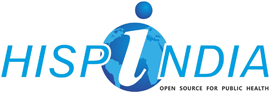 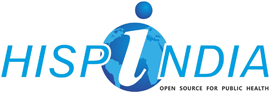 Executive SummaryThe following document details out the overall system design, approach, and the functionalities available in the envisaged openIMIS-DHIS2 integrated instance. This document builds on the requirements document shared with GIZ/Digital Square team in August 2019. The report has the following parts:The System Overview section provides a summary of key functionalities based on the requirements mentioned in the requirements document has been documented which include key aspects such as system metadata configuration, data input, data analysis, use of dashboards.The System Design and Development section describes the design and development approach where each data input component defined in the requirements document has been described in terms of how the component will be defined in DHIS2. This section will be a living component, which will evolve over time, and any change in the data model based on feedback will be considered and correspondingly will be updated to maintain a record of the design decisions made.The Data Analysis section defines the various data dimension, which will be configured in order to give the desired shape and fit to the data being collected so that it reaps maximum value when analysed. The dimensions involve the use of various disaggregations in place to create combinations, the grouping of facilities based on qualifying factors to do analysis by their type, location, area, etc. The last section proposes the kind of users/user roles the system should have in order to be of use to all stakeholders involved in the health insurance data in the country/region of implementation.System OverviewThe integrated openIMIS-DHIS2 integrated system will have the following key functionalities, which will encompass all the requirements mentioned in the requirements document. The below functionalities will be suitable for all openIMIS implementations, and minor modifications will be required to manage the localised context of the country.Availability of reporting hierarchies as per the structure defined in openIMIS by defining the appropriate levels in DHIS2, the reporting hierarchies will further complement the programs designed for storing the incoming data from openIMIS for client enrollments and claims management.Provision for data import for openIMIS on a daily frequency which will have the data received for new policy enrollments, updates in the policy status, new claims submissions, updates in the status of the submitted claims as they get processed.Availability of all data dimensions required for data analysis such as groups and group sets for organisation units, data elements, and indicators.Availability of dashboards for different stakeholders and indicator groups (Beneficiary Management, Claims Management, and Operational Indicators).Supporting spatial analysis of data using the GIS apps in DHIS2 depending upon the availability of the shapefiles of the country which can be configured into DHIS2.Design and Development ApproachThe system will be designed using the latest stable release DHIS2 2.32, which can be further upgraded to higher versions. The below sections define how the contents defined in the requirements document will be configured in DHIS2.3.1 Organisation units/ Reporting Units and hierarchyOrganisation units refer to the reporting facilities in DHIS and are organized based on the hierarchy of reporting. The data reported by each facility is stored against the respective organisation unit. With context to openIMIS, the hierarchy structure defined in openIMIS will be taken as the base for importing into DHIS2. For example,  the below structure is an example of hierarchy available in openIMIS implementation in Nepal which has been implemented in DHIS2:The above structure will be modifiable based on the reporting structure defined in the country's openIMIS implementation. The further classification of organisation units into different dimensions and their use in data analysis has been elicited in the Data Analysis section of the document.3.2 Data InputThe data input structure is defined below for the information which will be fetched from openIMIS and stored in DHIS2 for aggregation, data presentation, visualisation, and analysis.3.2.1 Family/Insuree ProgramThe Insuree program will be designed under the following considerations:Tracked Entity Type: PersonEnrollment entities (as per openIMIS): All Insurees, including Household Heads.Organisation Units: The program will be assigned to the village level, as registration in openIMIS is happening at the point of insuree’s residence which is the village in case of the Nepal implementation.Below are the key attributes/data elements captured in the Insuree Program with reference to context with openIMIS Nepal implementation, these details can be changed based on local context in openIMIS country implementations.Family/Insuree RegistrationPolicy DetailsProgram Stage Name: Policy DetailsType: Repeatable (every time a change in the policy stage and policy status happens in openIMIS, a new event will be created in DHIS2 storing the updates made to the policy details.Below are the data elements captured in the Policy Details program stage with reference to context of openIMIS Nepal implementation, these details can be changed based on local context in openIMIS country implementations.3.2.2 Claims Management ProgramThe Insuree program will be designed under the following considerations:Tracked Entity Type: PersonEnrollment entities (as per openIMIS): All Claims submitted by the facilities for the insured individuals.Organisation Units: The program will be assigned to the facility level, as services are given to the insuree at the facility level, and claims are submitted by the facility for processing for getting the required re-payments.Below are the key attributes captured in the Claims Management Program with reference to context with openIMIS Nepal implementation, these details can be changed based on local context in openIMIS country implementations.Claim Registration AttributesClaim DetailsProgram Stage Name: Claim DetailsType: Repeatable (every time a new claim is submitted in openIMIS, or status of the claim is changed, this event will get created).Below are the data elements captured in the Claim Details program stage with reference to the context of openIMIS Nepal implementation, these details can be changed based on local context in openIMIS country implementations.Service and Item DetailsProgram Stage Name: Claim DetailsType: Repeatable (This stage will be created each time for capturing details for each service/item incurred by the insuree from the facility). For example, the claim in question has 10 services, and 5 items then this event will be created 15 times for storing data for services, and items.Below are the data elements captured in the Service and Item Details program stage with reference to the context of openIMIS Nepal implementation, these details can be changed based on local context in openIMIS country implementations.3.2 Data AnalysisThe data analysis will utilize the following modules in DHIS2 both for analyzing the raw data, as well as the indicators,  generate from aggregate, and event-based data.Data VisualiserPivot TablesGISEvent ReportsDashboardsEach of the above modules will be assisted with the following data dimensions, which help in adding additional layers to the data analysis:3.3.1 Organisation Unit Dimensions3.3.1.1 Organisation unit groups and Group SetsThe organisation unit groups will be created based on the facility attributes such as given below. The list has been generated from the reporting facilities available in the openIMIS Nepal implementation. These lists can be altered based on localised context of the country implementation.Facility-type GroupsPHCPHCCDistrict HospitalsZonal HospitalsMedical College/Teaching HospitalsNGOsFacility-wise GroupsPrimary Health CentresGeneral HospitalsEye HospitalsCardiothoracic and Vascular HospitalsCancer HospitalsHealth InstitutesPolytechnic InstitutesLocation-wise GroupsUrbanRuralFacility type-wise groupsPublic facilitiesPrivate facilitiesBased on the above groups and group sets defined the analytics engine in DHIS2 will aggregate the data which can be used to carry out the analysis of data both raw data and indicators by adding these additional dimensions to understand the reach and coverage of services. 3.3.4 Indicator DimensionsIndicator groupsBeneficiary ManagementClaims ManagementOperations ManagementAll indicators falling under the above groups have been defined in the requirements document along with their source.DashboardsDHIS2 Dashboards app will be configured to create dashboards based on the following proposed structure, and the content:Beneficiary Management Policy ManagementIndividuals with an active policyIndividuals enrolled and not coveredHouseholds with an active policyHouseholds enrolled and not coveredClaims ManagementClaims ManagementClaims-Service UtilisationClaims-Item UtilisationUser managementThe following user roles and users are being proposed, but we expect the list to grow during the capacity-building phase and in discussions with the HIC-MoH team.4.1 Admin user/Super userThis role will be assigned to the system administrator. This role will enable the super user to manage, maintain, and configure the application, which involve various tasks such modifying organisation units, adding new data elements, indicators, creating new users, re-setting passwords etc.4.2 District UserThis role will be assigned to the users at district level. This role will allow the user to access the data entry, data quality, data analysis, and output/reporting modules of their particular district. Using these modules the user can, generate reports and analyse trends in data using the analysis tools.4.3 Facility UserThis user role allows the user to enter data for the respective facility, generate reports, and perform data quality checks and analysis.4.4 Health Insurance Board/National Insurance AgencyUser roles will be created and assigned to user belonging to Health Insurance Board/National Insurance Agency in the country to allow them to access data for their specific thematic areas such as Beneficiary Enrollments/Covergae, Claims etc. and evaluate across the country/region/district depending upon their administrative authority. They can access reports, perform data analysis and use dashboards.LevelOrganisation UnitLevel 1CountryLevel 2ProvinceLevel 3DistrictLevel 4Health Facilities, WardsLevel 5VillagesProgram NameTracked Entity AttributesValue TypeMenu OptionsFamily/InsureeFamily ID	 TEXTFamily/InsureeInsuree IDTEXTFamily/InsureeCHF IDTEXTFamily/InsureePoverty statusTEXTYes/NoFamily/InsureeHousehold headTEXTYes/NoFamily/InsureeFirst nameTEXTFamily/InsureeLast nameTEXTFamily/InsureeDate of birth/AgeDATEFamily/InsureeGenderTEXTMale, Female, OtherFamily/InsureeMarital statusTEXTSingle, Married, Divorced, Widowed, Not SpecifiedFamily/InsureeFirst service pointTEXTFamily/InsureeEducationTEXTNursery, Primary School, Secondary School, University, Post Graduate Studies, PhD, OthersFamily/InsureeProfessionTEXTHousehold, Employed, Self-Employed, OthersProgram NameProgram Stage NameData ElementsValue TypeMenu OptionsFamily/InsureePolicy Details Policy IDTEXTFamily/InsureePolicy Details ProductTEXTSHSDC-Non Poor, SHSDC FCHV, HIB-3500Family/InsureePolicy Details Policy StageTEXTNew Policy, Renewed PolicyFamily/InsureePolicy Details Policy StatusTEXTIdle, Active, Suspended, ExpiredProgram NameTracked Entity AttributesValue TypeMenu OptionsClaims ManagementClaim administratorTEXTClaims ManagementClaim numberNUMBERClaims ManagementPrimary DiagnosisTEXTList of all ICD10 diagnosis available in openIMISClaims ManagementSecondary diagnosisTEXTList of all ICD10 diagnosis available in openIMISClaims ManagementSecondary diagnosisTEXTList of all ICD10 diagnosis available in openIMISClaims ManagementSecondary diagnosisTEXTList of all ICD10 diagnosis available in openIMISClaims ManagementSecondary diagnosisTEXTList of all ICD10 diagnosis available in openIMISClaims ManagementVisit typeTEXTOPD, IPD, Emergency, Referral,OthersProgram NameProgram Stage NameData ElementsValue TypeMenu OptionsClaims ManagementClaims DetailsClaim status TEXTEntered, Checked, Rejected, Processed, ValuatedClaims ManagementClaims DetailsClaim amount NUMBERClaims ManagementClaims DetailsAdjusted amount NUMBERClaims ManagementClaims DetailsApproved amount NUMBERClaims ManagementClaims DetailsValuated amount NUMBERClaims ManagementClaims DetailsChecked date DATEClaims ManagementClaims DetailsValuation date DATEClaims ManagementClaims DetailsRejected date DATEProgram NameProgram Stage NameData ElementsValue TypeMenu OptionsClaims ManagementService and Item DetailsClaim status TEXTEntered, Checked, Rejected, Processed, ValuatedClaims ManagementService and Item DetailsClaim amount NUMBERClaims ManagementService and Item DetailsAdjusted amount NUMBERClaims ManagementService and Item DetailsApproved amount NUMBERClaims ManagementService and Item DetailsValuated amount NUMBERClaims ManagementService and Item DetailsChecked date DATEClaims ManagementService and Item DetailsValuation date DATEClaims ManagementService and Item DetailsRejected date DATE